Внеочередное  заседание                                                           27-го созыва ҠАРАР                                                                                          РЕШЕНИЕ12  апреля   2019 года                                                                  № 255Об утверждении Основных требований к проведению земляных работ при строительстве, ремонте, реконструкции коммуникаций на территории сельского поселения Каинлыковский сельсовет муниципального района Бураевский  район Республики БашкортостанВ соответствии с Федеральным законом от 06.10.2003 № 131-ФЗ "Об общих принципах организации местного самоуправления в Российской Федерации", Совет сельского поселения Каинлыковский сельсовет муниципального района Бураевский район Республики Башкортостан РЕШИЛ:1. Утвердить Основные требования к проведению земляных работ при строительстве, ремонте, реконструкции коммуникаций на территории сельского поселения Каинлыковский сельсовет (приложение № 1).2. Контроль за выполнением данного решения возложить на постоянную комиссию по развитию предпринимательства, земельным вопросам, благоустройству и экологии Совета сельского поселения Каинлыковский сельсовет муниципального района Бураевский район Республики Башкортостан.3. Настоящее решение вступает в силу со дня обнародования. Глава сельского поселения:                                 М.М.Фазлыев                                                                                Приложение                                                                                к решению Совета сельского поселения                                                                                Каинлыковский  сельсовет муниципального                                                                                      района Бураевский  район                                                                                Республики Башкортостан                                                                                от «12» апреля 2019г. №255Основные требования к проведению земляных работ при строительстве, ремонте, реконструкции коммуникаций на территории сельского поселения Каинлыковский  сельсовет1. Производство дорожных, строительных и других земляных работ на территории поселения осуществляется на основании разрешения на производство соответствующих работ.2. Все разрушения и повреждения дорожных покрытий, озеленения и элементов благоустройства, произведенные по вине строительных и ремонтных организаций при производстве работ по прокладке подземных коммуникаций или других видов строительных работ, следует ликвидировать в полном объеме организациям, получившим разрешение (ордер) на производство работ, в сроки, согласованные с администрацией поселения в разрешении (ордере).3. В течение 24 часов после окончания работ, независимо от времени года, покрытие проезжей части дороги должно быть восстановлено в пределах обеспечения безаварийного движения транспорта и возможности выполнения механизированной уборки. Конструкция дорожной одежды после ее вскрытия должна быть восстановлена в существующей конструкции в сроки, указанные в соглашении (договоре) о восстановлении нарушенного благоустройства, но не позднее 1 месяца - в весенне-летний период, и не позднее 2 месяцев в осеннее - зимний период.4. Лицо, производящее земляные работы, обязано на месте проведения работ иметь при себе копию разрешения и план-схему организации производства работ.5. Лица, производящие работы, должностные лица, ответственные за производство дорожных, строительных, аварийных и других земляных работ, обязаны осуществлять ведение работ в соответствии с настоящими Решением, строительными нормами, правилами, техническими регламентами, стандартами, другими нормативными актами в сфере строительства и производства работ, другими нормативными правовыми актами Российской Федерации, Республики Башкортостан, муниципальными правовыми актами поселения.6. Производство работ в охранной зоне кабелей, находящихся под напряжением, или действующих газопроводов следует осуществлять под непосредственным наблюдением руководителя работ, представителей организаций, эксплуатирующих эти коммуникации.7. В случае обнаружения в процессе производства земляных работ не указанных в проекте коммуникаций, подземных сооружений или взрывоопасных материалов, земляные работы должны быть приостановлены до получения разрешения соответствующих органов, а также владельцев коммуникаций.8. При вскрытии дорожных покрытий, тротуаров, газонов, при производстве соответствующих работ, обеспечивается сохранность и использование плодородного слоя почвы.9. В ночное время неработающие механизмы и машины должны убираться с проезжей части дорог. Для обеспечения безопасности прохода пешеходов, лица, производящие земляные работы, обязаны устанавливать настилы и мостики с перилами на расстоянии не менее, чем 200 м друг от друга.10. Подрядные организации и лица, ответственные за производство работ, несут ответственность за некачественное выполнение указанных работ и восстановление элементов (объектов) нарушенного благоустройства в соответствии с законодательством Российской Федерации и законодательством Республики Башкортостан.11. Производство земляных работ без разрешения (ордера) не освобождает лицо, их производящее, от обязанности по восстановлению нарушенного благоустройства.12. Привлечение к административной ответственности не освобождает от обязанности по восстановлению нарушенного благоустройства.13. Орган, выдавший разрешение на производство работ, имеет право аннулировать разрешение на ведение работ в случае нарушения порядка проведения соответствующих видов работ, определяемого нормами действующего законодательства, а также условий производства работ (срок, способ ведения работ), установленных в ордере, с привлечением к ответственности виновных лиц в соответствии с законодательством Российской Федерации, нормативными правовыми актами Республики Башкортостан.14. При производстве дорожных, строительных и других земляных работ на территории поселения запрещается:- производить дорожные, строительные и другие земляные работы без разрешения (ордера) на их производство;- производить на территории памятников истории и культуры земляные работы, создающие угрозу их повреждения, разрушения или уничтожения, без разрешения соответствующего органа охраны объектов культурного наследия;- повреждать существующие сооружения, коммуникации, зеленые насаждения и элементы благоустройства;- производить доставку материалов к месту работ ранее срока начала работ, установленного в разрешении;- готовить раствор и бетон непосредственно на проезжей части улиц и дорог; - производить откачку воды из колодцев, траншей и котлованов на газоны, территорию зеленых насаждений, тротуары и проезжую часть улиц и дорог;- оставлять на проезжей части улиц, дорог, тротуарах, газонах землю и строительный мусор после окончания работ;- занимать излишние (неустановленные в разрешении на производство работ) площади под складирование строительных материалов, огораживать территории, выходящие за установленные в разрешении границы;- загромождать проходы и въезды во дворы, нарушать проезд транспорта и движение пешеходов;- засыпать землей и строительными материалами деревья, кустарники, газоны, проезжую часть дорог, улиц, тротуары, территории, не выделенные для производства работ.БАШҠОРТОСТАН РЕСПУБЛИКАҺЫ БОРАЙ РАЙОНЫМУНИЦИПАЛЬ РАЙОНЫНЫҢҠАЙЫНЛЫҠ АУЫЛ СОВЕТЫАУЫЛ БИЛӘМӘҺЕ СОВЕТЫ452971,Ҡайынлыҡ ауылы, Йәштәр урамы, 7т.(34756)2-43-48,Adm_kainlik@mail.ru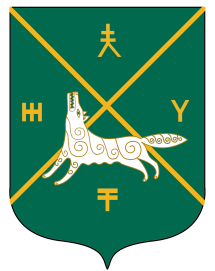 РЕСПУБЛИКА БАШКОРТОСТАН СОВЕТ СЕЛЬСКОГО ПОСЕЛЕНИЯКАИНЛЫКОВСКИЙ СЕЛЬСОВЕТМУНИЦИПАЛЬНОГО РАЙОНАБУРАЕВСКИЙ  РАЙОН452971,д.Каинлыково,ул.Молодежная, 7т.(34756)2-43-48,Adm_kainlik@mail.ru